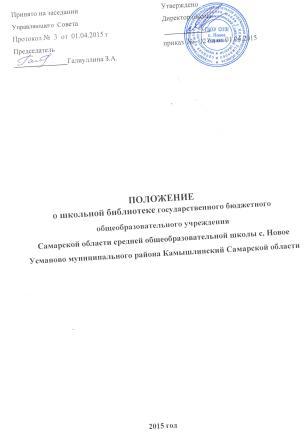 1. ОБЩИЕ ПОЛОЖЕНИЯНастоящее Положение о школьной библиотеке ( далее- Положение) государственного бюджетного общеобразовательного учреждения Самарской области средней общеобразовательной школы с. Новое Усманово муниципального района Камышлинский Самарской области (далее по тексту - образовательной организации) является локальным нормативным актом школы, регулирующим взаимоотношения участников образовательных отношений: обучающихся, работников школы, родителей ( законных представителей) (далее - Пользователей) с библиотекой, порядок организации работы библиотеки и предоставления Пользователям доступа к библиотечному фонду, их права, обязанности и ответственность.Положение разработано в соответствии с требованием-	ст.28, 30, 34, 35 Федерального закона «Об образовании в РФ» от 29.12.2012г. № 273-ФЗ;ст.1064, 1073, 1074 Гражданского кодекса РФ;ст. 14 Федерального Закона «Об основных гарантиях прав ребенка в РФ» от 24.07.1998г. №124-ФЗ;ст. 2, 13 Федерального Закона «О противодействии экстремистской деятельности « от 25.07.2002г. №114-ФЗ;ст.7,9 Федерального Закона «О библиотечном деле» от 29.12.1994 №78-ФЗ;-	Приказом Министерства культуры РФ от 02.12.1998 №590 «Об утверждении Инструкции об учете библиотечного фонда»;Приказом Министерства образования РФ от 24.08.2000г. №2488 «Об учете библиотечного фонда библиотек образовательных учреждений»;Письмом Министерства общего и профессионального образования РФ от 14.01.1998г. №06-51-2ин/27-06 «О направлении примерного положения о библиотеке образовательного учреждения и рекомендаций по составлению примерных правил пользования библиотекой образовательного учреждения»;Уставом ГБОУ СОШ с. Новое Усманово.1.3.	Школьная библиотека (далее - библиотека) является субъектом
образовательного учреждения, обеспечивающим образовательный процесс
и право обучающихся, осваивающих основные образовательные
программы в пределах федеральных государственных образовательных
стандартов (далее- ФГОС) на бесплатное предоставление и пользование на
время получения образования учебниками и учебными пособиями, учебно-
методическими материалами и средствами обучения и воспитания.
Обеспечение учебниками и учебными пособиями, учебно- методическими
материалами и средствами обучения и воспитания по основным
образовательным программам в пределах ФГОС осуществляется за счет
бюджетных ассигнований.1.4.	Использование учебников и учебных пособий обучающимися,
осваивающими учебные предметы, курсы, дисциплины за пределами
ФГОС и (или) получающими платные образовательные услуги
регулируется в ГБОУ СОШ с. Новое Усманово Порядком пользования
учебниками и учебными пособиями обучающимися, осваивающими
учебные предметы, курсы, дисциплины за пределами ФГОС.1.5.	Все Пользователи библиотеки имеют право доступа к ее библиотечному
фонду в соответствии с их потребностями и интересами (ст. 7
Федерального закона «О библиотечном деле» от 29.12.1994г. №78-ФЗ) в
рамках, определенных ст.13 Федерального закона « О противодействии
экстремистской деятельности» от 25.07.2002г. №114-ФЗ, запрещающей
распространение и хранение экстремистских материалов, а так же
производство и хранение в целях распространения II. Цели и задачи школьной библиотекиЦели библиотеки соотносятся с целями образовательного учреждения: содействовать формированию общей культуры личности обучающихся на основе усвоения основных образовательных программ в пределах ФГОС, их адаптации к жизни в обществе, создание основы для осознанного выбора и последующего освоения программ профессионального образования.Основными задачами библиотеки являются:а)	обеспечение  доступа Пользователей  к  библиотечно-информационнымресурсам на различных носителях: бумажном (книжный фонд, фонд периодических изданий); магнитном (фонд аудио- и видеокассет); цифровом (цифровые образовательные ресурсы);б)	воспитание и развитие качеств личности, отвечающих требованиям
информационного общества, инновационной экономики, задачам
построения демократического гражданского общества на основе
толерантности, диалога культур и формирования российской гражданской
идентичности обучающихся;в)	развитие личности обучающегося на основе усвоения универсальныхучебных действий, познания и освоения мира, как цели и основного результата образования;г)	содействие  достижения планируемых результатов  освоения основнойобразовательной программы основного общего образования, создания основы для самостоятельного успешного усвоения обучающимися новых знаний, умений, компетенций, видов и способов деятельности. е) совершенствование предоставляемых библиотекой услуг на основе внедрения новых информационных технологий и компьютеризации библиотечно-информационных сервисов, формирование комфортной библиотечной среды;ж) формирование личности, способной противостоять информации, пропаганде и агитации, способной нанести вред здоровью, нравственному и духовному развитию ребенка.III. Основные функции библиотеки.3.1. Для реализации основных задач библиотека:а)	формирует фонд библиотечно- информационных ресурсов:-	комплектует универсальный фонд учебными, художественными, научными, справочными, педагогическими и научно- популярными документами на различных носителях информации, не противоречащими требованиям ст.13 Федерального закона «О противодействии экстремистской деятельности» от 25.07.2002г. № 114-ФЗ, не содержащими материалов экстремистской направленности, и не входящих в Федеральный список экстремистских материалов;-	пополняет фонд информационными ресурсами сети интернет, базами и банками данных других учреждений;-	осуществляет размещение, организацию и сохранность документов;б)	создает информационную продукцию:-	осуществляет аналитико- синтетическую переработку информации;-	организует и ведет справочно- библиографический аппарат: каталоги (алфавитный, систематический), картотеки (систематическую картотеку статей, тематические картотеки), электронные каталоги;-	разрабатывает  рекомендательные  библиографические  пособия  (списки,обзоры, указатели, бюллетени); формирует банки цифровых образовательных ресурсов (далее ЦОР);-	обеспечивает информирование пользователей об информационной продукции. в)    осуществляет    дифференцированное    библиотечно-    информационное обслуживание Пользователей;-	выявляет информационные потребности и удовлетворяет запросы, связанные с обучением, воспитанием и здоровьем обучающихся;-	предоставляет информационные ресурсы на различных носителях на основе изучения интересов и информационных потребностей; осуществляет текущее информирование;-	организует массовые мероприятия, ориентированные на развитие общей и читательской культуры личности, содействует интеграции комплекса знаний, навыков и умений работы с книгой и информацией;консультирует по вопросам образования и воспитания;содействует формированию информационной культуры.IV. Права, обязанности и ответственность пользователей библиотеки4.1. Пользователь имеет право:-	пользоваться бесплатно учебниками и учебными пособиями на время получения образования, библиотечно- информационными и сервисными услугами;-	иметь свободный доступ к библиотечным фондам и информации, не противоречащими требованиям ст.13 Федерального закона «О противодействии экстремистской деятельности» от 25.07.2002г. №114-ФЗ, не содержащими материалов экстремистской направленности, и не входящих в Федеральный список экстремистских материалов;-	получать из фонда библиотеки печатные и электронные образовательные и информационные ресурсы, аудиовизуальные средства;-	получать консультативную и практическую помощь в поиске и выборе различных источников информации;-	продлевать   срок   использования   учебниками,   учебными   пособиями, печатными изданиями, электронными ресурсами в установленном порядке;-	обжаловать действия библиотечных работников, ущемляющих его права, в Комиссии по урегулировании споров между участниками образовательных отношений в соответствии с действующим локальным нормативным актом ГБОУ СОШ с. Новое Усманово.4.2.	Пользователи ( или их законные представители) обязаны:-	соблюдать требованиям п. 4.2. настоящего Положения;-	бережно  относиться     к произведениям  печати  и  другим  носителям информации, полученным из фонда библиотеки ( не делать в них пометок, подчеркиваний, не загибать страницы);-	возвращать в библиотеку книги и другие носители информации, в строгоустановленные сроки: художественную литературу- в срок до 2-х недель, учебно- методические комплекты- по окончании учебного года;-	расписываться в читательском формуляре за каждое полученное в библиотеке издание;-	при нарушении порядка пользования библиотекой, определенного разделом 6 настоящего Положения, и причинения ущерба (утрате и неумышленной порче) Пользователи обязаны компенсировать его в размере и в порядке, установленном настоящим Положением, а так же несут иную ответственность, в случаях, предусмотренных ст.1064, 1073, 1074 Гражданского кодекса РФ;-	при выбытии из школы вернуть в библиотеку числящиеся за ними издания и другие информационные материалы ( носители);-	соблюдать в библиотеке тишину и порядок, правила противопожарного режима и охраны труда.4.3.	При нарушении сроков пользования библиотечными ресурсами без
уважительных причин или умышленной порче имущества библиотеки к
Пользователям в установленном порядке могут быть применены меры
дисциплинарного воздействия (применительно к обучающимся- в
соответствии с порядком применения и снятия мер дисциплинарного
взыскания к обучающимся ГБОУ СОШ с. Новое Усманоао, применительно к
совершеннолетним пользователям- в порядке, определенном Гражданским кодексом РФ.4.4. За утрату несовершеннолетними пользователями библиотечного ресурса или причинение ему невосполнимого вреда материальную ответственность должны нести родители ( законные представители) в порядке, установленном ст.9 Федерального закона «О библиотечном деле» от 29.12.1994 №78-ФЗ и ст. 1064, 1073, 1074 Гражданского кодекса РФ.V . Права, обязанности и ответственность работников библиотеки.5.1.	Работники библиотеки имею право:-	самостоятельно   выбирать   формы,   средства   и   методы   библиотечно- информационного обслуживания образовательного и воспитательного процессов в соответствии с целями и задачами, указанными в уставе ГБОУ СОШ с. Новое Усманово;-	проводить в установленном порядке факультативные занятия, уроки и кружки библиотечного фонда;-	участвовать   в   работе   комиссии   по   урегулированию   споров   между участниками образовательных отношений в определении применения меры дисциплинарного воздействия на обучающего, нарушившего порядок пользования библиотекой;-	быть представленными к различным формам стимулирования, наградам и знакам отличия, предусмотренным для работников образования и культуры;-	размещать информацию о работе библиотеки на школьном сайте;-	определять   виды   и   размеры   компенсации   ущерба,   нанесенного пользователями библиотеке в соответствии с настоящим Положением.5.2.	Работники библиотеки обязаны:-	обеспечить  Пользователям  возможность  работы   с  информационными ресурсами библиотеки;информировать Пользователей о видах информационных услуг;обеспечить организацию фондов и каталогов;-участвовать в формировании фондов учебной литературы в соответствии с утвержденными федеральными перечнями, образовательными программами общего образования, интересами, потребностями, запросами всех категорий пользователей;-при пополнении библиотечного фонда информационными материалами и поступающей литературы проводить сличение с Федеральным списком экстремистской литературы;-	не допускать поступление, хранение и распространение литературы и цифровых носителей, содержащихся в Федеральном списке экстремистских материалов, направленных на причинение вреда здоровью обучающихся, формированию национальной, классовой, социальной и национальной нетерпимости и иных проявлений экстремизма, а так же на пропаганду насилия. Жестокости, наркомании, токсикомании, порнографии и антиобщественного поведения;-	совершенствовать   информационно-   библиографическое   обслуживание пользователей;вести электронный каталог учета библиотечных ресурсов;проводить мелкий ремонт книг;организовывать обзорные и тематические выставки и подборки материалов;вести учет и каталогизировать периодические издания;повышать квалификацию;-выполнять правила по охране труда и пожарной безопасности, осуществлять периодическое обучение по соответствующим программам, проходить инструктажи;-	выполнять  должностные  обязанности,  отнесенные  уставом,  трудовым договором, должностной инструкцией и распоряжениями работодателя, не противоречащим законодательству Российской Федерации и относящихся к компетенции педагогического работника.За нарушение положений трудового законодательства и иных нормативных правовых актов, содержащих нормы трудового права, Правил внутреннего трудового распорядка работникам библиотеки могут быть применены меры дисциплинарной, административной, уголовной и гражданско-правовой ответственности в порядке и на условиях, определенных федеральными законами.Материальная ответственность работникам библиотеки наступает за ущерб, причиненный в результате виновного противоправного поведения ( действия или бездействия), если иное не предусмотрено ТК РФ или иными федеральными законами.VI. Порядок пользования библиотекой.6.1.	Запись Пользователей в библиотеку проводится на абонементе:-	обучающиеся записываются в библиотеку в индивидуальном порядке всоответствии со списками классов;-	работники   школы,   родители   (законные   представители)   обучающихсязаписываются при наличии паспорта.6.2.	На каждого Пользователя заполняется читательский формуляр
установленного образца. Формуляр читателя является документом,
удостоверяющим факт и дату выдачи библиотечных ресурсов.6.3.	При записи в библиотеку Пользователь должен быть ознакомлен с
настоящим Положением и при необходимости, Порядком пользования
учебниками и учебными пособиями обучающимися, осваивающими
учебные предметы, курсы, дисциплины за пределами ФГОС.Факт ознакомления и мотивированного согласия с правами, обязанностями и ответственностью пользователя библиотеки, определенных п. IV и VI настоящего Положения, подтверждается личной подписью пользователя в формуляре.6.4.	Библиотечно-информационное обслуживание осуществляется на основе
библиотечно-информационных ресурсов в соответствии с учебным и
воспитательным планами работы, программами, проектами и планом
работы библиотеки.6.5.	В целях обеспечения библиотеки средствами информатизации
администрация школы комплектует библиотеку автоматизированными
рабочими местами библиотекаря и обучающихся, являющимися частью
школьной локальной сети и имеющих выход в интернет; мультимедийным
комплексом; своевременно обновляемым лицензированным программным
обеспечением и средствами контентной фильтрации.6.6.	В целях обеспечения комплексной безопасности администрация школы
планирует и организует ремонты, модернизацию оснащения и
оборудования, средств пожаротушения, создает необходимые условия
безопасной эксплуатации и функционирования помещений библиотеки.6.7.	Пользователи, причинившие своими действиями вред имуществу
библиотеки, если не докажут, что вред возник не по их вине, должны
возместить ущерб в полном объеме: либо заменить испорченное или
утраченное издание, либо компенсировать его стоимость. Ответственность
за ущерб, причиненный несовершеннолетними обучающимися, несут их
родители (законные представители) в порядке, установленном
Федеральным законом «О библиотечном деле» и Гражданским кодексом
РФ, если не докажут. Что вред возник не по их вине.VII. Порядок пользования абонементом и читальным залом.7.1.	Срок пользования литературой и количество выдаваемых изданий на
абонементе определяется дифференцированно библиотекарем.
Максимальные сроки пользования документами:а)	учебники, учебные пособия - учебный год;б)	научно- популярная, познавательная, художественная литература- 1 месяц;в)	периодические издания и издания повышенного спроса- 15 дней.
Пользователи могут продлить срок пользования документами, если на нихотсутствует спрос со стороны других пользователей.Пользователи расписываются в читательском формуляре за каждый экземпляр изданий, возвращение фиксируется подписью библиотекаря.Литература, предназначенная для использования в читальном зале, на дом не выдается.Энциклопедия, справочные издания, редкие и ценные книги выдаются только в читальном зале.Число произведений печати и других документов, выдаваемых в читальном зале, как правило, не ограничивается.